Blind Rehabilitation (ANRV)Release Notes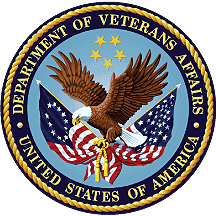 Version 5.1September 1999 (Version 5.0 VA Release)August 2022Department of Veterans AffairsOffice of Information and Technology (OIT)Revision HistoryTable of ContentsIntroduction	1Purpose	1Audience	1This Release	1New Features and Functions Added	1New Tab – Print VIST Roster Sorts Menu	2BR Patient Submenu Update	2Enhancements and Modifications to Existing	3Create Referral	3Referral Roster	3Modify Referral (Search) Submenu Update	3Removed Items	4Administration Menu	4Enter/Edit Menu	5Print Individual Records Menu	6Print Reports Menu	6Known Issues	6Product Documentation	7IntroductionThe Blind and Visual Impairment Continuum of Care application provides enhanced tracking, and reporting, of the blind rehabilitation services provided to veterans.  Features include Electronic referral process to track patient applications for service, notifications feature to alert users of pending referrals, encounters/progress notes will be automatically created, nationwide centralization of BRVS services data to allow nationwide reporting, ad-hoc reporting capabilities, allows the ability to track BRVS patient care access across institutions, and patients can be referred or transferred to other institutions if they move without having to recreate patient data. The VistA namespace is ANRV.This patch includes many changes and enhancements to Blind Rehabilitation. PurposeThese release notes cover the changes to Blind Rehabilitation for this release.AudienceThis document targets users and administrators of Blind Rehabilitation and applies to the changes made between this release and any previous release for this software.This ReleaseThe following sections provide a summary of the new features and functions added, enhancements and modifications to the existing software, and any known issue for Blind Rehabilitation 5.1.New Features and Functions AddedThe following are the new features and functions added to the BR 5.1 release.Two Factor authentication (2FA) – logon using Personal Identification Verification (PIV) pin.A pagination feature was added for search results. The user can select from a dropdown of 5,10,15 or 20 rows displayed per page. The application defaults to 10 rows per a page. Arrows are enabled for moving to the next, previous, or the next set of page results. The previous BR version 5.0 displayed search results in its entirety on a single page. The BRS VA TRM/VA Security Standards will be updated. The deployment will be replaced with a VA Enterprise Cloud (VAEC) implementation, using cloud service provider Amazon Web Services (AWS).Addition of a SAVE button on each page AND the ability to stay on the page that was saved.508 Compliant changesEnsure that no page element is coded as a tableFixed missing labels and markings of mandatory fields *Exportable report tables do not have <th> header cellsRemoved verbiage "Select menu item on the left" Error alert message is sent to the screen for BR PatientVIST Annual Review Edit Review buttons have unique labelsNew Tab – Print VIST Roster Sorts MenuPreviously, the Print VIST Roster Sorts Menu was a submenu under the Print Reports Menu. Now it is a main tab.The Patient Type drop down box was removed from each report criteria since the low vision patient option was removed throughout the application. BR Patient Submenu UpdateBR 5.1 consolidates ALL Mandatory fields onto a preliminary screen that comes up first after selecting the patient. This is highly critical when ADDING a new case to 5.1 as the act of adding the patient is done on one page and then saved before automatically entering the rest of BR Patient option.The following are Basic Information mandatory field(s):Ocular HealthPatient HistoryLiving ArrangementsBlind Rehabilitation ExperienceThe completion of this page will register the patient after you click Save and Continue. The page(s) following will allow you to skip to different patient information by clicking on any of the boxes as in the sample display below.  Figure 1: BR Patient Page Display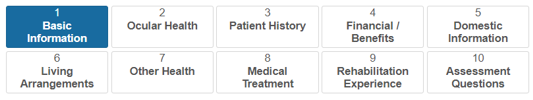 If data is entered and user clicks on Previous, Save or Next button, the data will be saved. Clicking on the Done button however will not save the data and user will be returned to the home page. Edit BR patient under Financial /BenefitsSMC Rating box removedParagraph level box removedAnnual household income was changed to Monthly Household incomeEnhancements and Modifications to ExistingThe following are the enhancements and modifications to the BR 5.1 release.Reports were updated from Crystal to Jasper.The Help – Application under each submenu was moved to a main menu tab. The Logout button was moved to the upper right corner next to the user’s login name displayed. After a report is displayed, the submenu on the left side remains available on version 5.1 You will not have to click on the main tab at the top of the page after a report is displayed to get back to the list of submenus.Create ReferralFee Basis was changed to VA funded but this field is slated to be removed.Referral RosterFor all the Referral reports - The ALL option is the default selection whereas previously “All” had to be selected.Modify Referral (Search) Submenu Update“All” is the default selection for Referred to Institutions, Initiating Areas, Statuses, & Referral Types.Removed ItemsThe following have been removed for the BR 5.1 release.The Waitlist Reporting Menu and Skip to Main Content tabs were removed.Entries & Reports related to the following categories: Low Vision Patient, VARO Claims, and Education & In Service Activities were removed. Administration MenuThe following were removed from Administration tab submenu:TIU Document DefinitionsMPI Patient RegistrationPatient ICN LookupPatients not registered with MPIVisual Acuity DiscrepancyTable 1: Administration Screen UpdatesEnter/Edit MenuThe following submenu items were removed:Low Vision PatientEducation Service ActivitiesVARO ClaimsAnnual Outcome SurveyPre/Post Blind Rehab SurveyModify Converted National Waitlist RecordVIST VisitsBRC Clinical AssessmentsCreate Treatment PlanModify Treatment PlanEnter Non-Treatment Plan TrainingEnter Treatment Plan or TrainingTable 2: Enter/Edit Screen UpdatesPrint Individual Records MenuThe following submenus were removed:Treatment PlanTraining HistoryAnnual Outcome SurveyPre/Post Blind Rehab surveyRecords can now be exported in different formats (csv, PDF, Word). Previously the records displayed did not have an export option available but had a “Use printer friendly page” option which has since been removed from 5.1 version. Print Reports MenuThe following submenus were removed:Low Vision Patients ReportVARO Claim ListEducation & In Service ActivitiesVIST Visits Date ListBRC Pre-Admission By Priority LevelBRC Workload Monthly Summary BRC Workload Monthly Summary By VISNBRC Workload Semi-Annual SummaryBRC Workload Monthly Summary By VISNBROS Workload SummaryBROS Workload Summary By VISNKnown IssuesCertain patient demographics will not populate until the overnight patient demographics update process runs 1.	Refresh speed in BR Patient Search. Varies from 12 – 30 seconds on average (to bring up the Mandatory Fields). Takes an additional amount of time (usually equal to the 1st delay) to bring up the Basic Information (screen #1). 2.	Deceased Patient Notification Delete option. Is inconsistent with deletion, sometimes takes 3 tries or more. 3.	Fixing the referrals totals in the VIST Roster Summary Report. This section of the report is currently not working in 5.1. 4.	Fixing the PSD Update for key demographic fields on newly added veterans to 5.1. Currently, address/phone, period of service, race, gender is not updating until the next PSD Update is run (which is now set to nightly). In BR-5.0, this information is updated upon saving the new addition record in 5.0. 5.	Fixing the Print VIST Roster Summary Report issues previously identified (i.e., ICD-10 eye codes, reporting referrals, etc.).6.	Tweaking the Print Labels feature to better center the printed information near the middle of the Avery Label in each column AND include the 10th row of labels.*********************************NOTE*****************************Fixing the PSD Update for newly added Sensitive Record Veterans to 5.1. Currently, Social Security Number (SSN) is not updating until the next PSD Update is run (which is now set to nightly). In BR 5.0, this information is updated upon saving the new addition record in 5.0. ********************************************************************Product DocumentationThe following documents apply to this release:User ManualTechnical ManualDeployment, Installation, Back-out and Rollback GuideDateVersionDescriptionAuthor8/20225.1Initial baselineBooz Allen HamiltonBR 5.0 AdministrationBR 5.1 Administration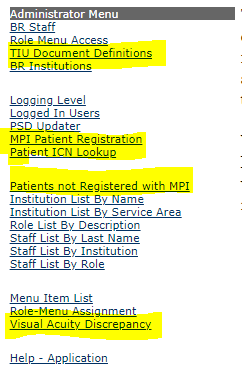 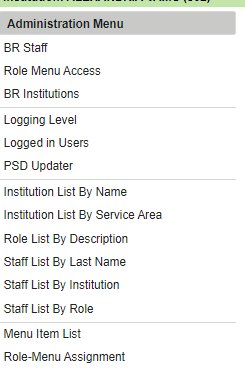 BR 5.0 Enter/enterBR 5.1 Enter/Edit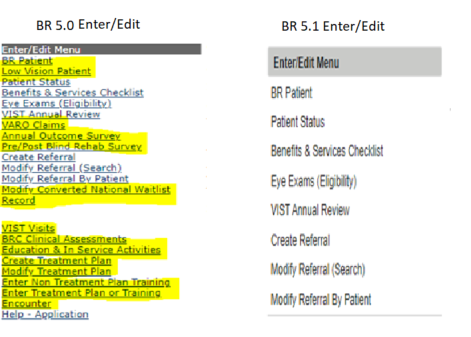 